Universidade do Estado de Minas GeraisPrograma de Pós-Graduação Stricto Sensu Mestrado em Artes Universidade do Estado de Minas GeraisPrograma de Pós-Graduação Stricto Sensu Mestrado em Artes 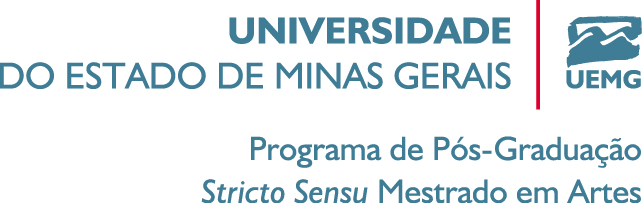 Formulário para Agendamento de Banca de Qualificação/DefesaFormulário para Agendamento de Banca de Qualificação/DefesaFormulário para Agendamento de Banca de Qualificação/DefesaFavor preencher todos os camposFavor preencher todos os camposFavor preencher todos os camposMestrando(a): Mestrando(a): Mestrando(a): Solicitação de agendamento (     )  Banca de Qualificação                                                    (     )  Banca de DefesaSolicitação de agendamento (     )  Banca de Qualificação                                                    (     )  Banca de DefesaSolicitação de agendamento (     )  Banca de Qualificação                                                    (     )  Banca de DefesaLinha de pesquisa a que se vincula: (     ) Linha 1 – Dimensões teóricas e práticas da produção artística                                                                (     ) Linha 2 - Processos de Formação, Mediação e RecepçãoLinha de pesquisa a que se vincula: (     ) Linha 1 – Dimensões teóricas e práticas da produção artística                                                                (     ) Linha 2 - Processos de Formação, Mediação e RecepçãoLinha de pesquisa a que se vincula: (     ) Linha 1 – Dimensões teóricas e práticas da produção artística                                                                (     ) Linha 2 - Processos de Formação, Mediação e RecepçãoOrientador(a):Orientador(a):Orientador(a):Título da Dissertação:Título da Dissertação:Título da Dissertação:Data e Horário da Qualificação/Defesa:Data e Horário da Qualificação/Defesa:Data e Horário da Qualificação/Defesa:Nome e endereço do local de realização da Qualificação/Defesa ou link sala virtual TEAMS (caso on-line):Nome e endereço do local de realização da Qualificação/Defesa ou link sala virtual TEAMS (caso on-line):Nome e endereço do local de realização da Qualificação/Defesa ou link sala virtual TEAMS (caso on-line):Resumo da Dissertação:Resumo da Dissertação:Resumo da Dissertação:Palavras-chave:Palavras-chave:Palavras-chave:BancaBancaBanca1º Membro da Banca (Orientador/Presidente da Banca)1º Membro da Banca (Orientador/Presidente da Banca)1º Membro da Banca (Orientador/Presidente da Banca)Nome completo: Nome completo: Nome completo:                                                           2º. Membro da Banca: (Interno ao PPGArtes)                                                          2º. Membro da Banca: (Interno ao PPGArtes)                                                          2º. Membro da Banca: (Interno ao PPGArtes)Nome completo:Nome completo:Nome completo:3º. Membro da Banca: (Convidado Externo ao PPGArtes)3º. Membro da Banca: (Convidado Externo ao PPGArtes)3º. Membro da Banca: (Convidado Externo ao PPGArtes)Nome completo:Nome completo:Nome completo:Vínculo Institucional: Vínculo Institucional: Vínculo Institucional: CPF:CPF:CPF:E-mail: E-mail: E-mail: 4º Membro da Banca (Suplente Interno ao PPGartes, se houver)4º Membro da Banca (Suplente Interno ao PPGartes, se houver)4º Membro da Banca (Suplente Interno ao PPGartes, se houver)Nome completo:Nome completo:Nome completo:5º Membro da Banca (Suplente Externo ao PPGArtes, se houver)5º Membro da Banca (Suplente Externo ao PPGArtes, se houver)5º Membro da Banca (Suplente Externo ao PPGArtes, se houver)Nome completo:Nome completo:Nome completo:Vínculo Institucional: Vínculo Institucional: Vínculo Institucional: CPF:CPF:CPF:E-mail:E-mail:E-mail:Dados bancários do Examinador Externo ao PPGArtes (preenchimento facultativo)Dados bancários do Examinador Externo ao PPGArtes (preenchimento facultativo)Dados bancários do Examinador Externo ao PPGArtes (preenchimento facultativo)Nome:Nome:Nome:Banco:Banco:Banco:Agência:Conta Corrente: Conta Corrente: Este formulário deve ser preenchido em conjunto com o orientador, com antecedência mínima de 30 dias da Banca de Qualificação ou Defesa. Necessariamente o nome, vínculo institucional, CPF e e-mail do Convidado Externo devem ser fornecidos para fins de preenchimento da Plataforma Sucupira.Este formulário deve ser preenchido em conjunto com o orientador, com antecedência mínima de 30 dias da Banca de Qualificação ou Defesa. Necessariamente o nome, vínculo institucional, CPF e e-mail do Convidado Externo devem ser fornecidos para fins de preenchimento da Plataforma Sucupira.Este formulário deve ser preenchido em conjunto com o orientador, com antecedência mínima de 30 dias da Banca de Qualificação ou Defesa. Necessariamente o nome, vínculo institucional, CPF e e-mail do Convidado Externo devem ser fornecidos para fins de preenchimento da Plataforma Sucupira.